Exogenous application of gallic acid induces the direct defense of tea plant to Ectropis obliqua larvaeXin Zhang1,2, Wei Ran1,2, Xiwang Li1,2, Jin Zhang1,2, Meng Ye 1,2, Miaomiao Liu1,2, Xiaoling Sun1,2*1 Tea Research Institute, Chinese Academy of Agricultural Sciences, No. 9 South Meiling Road, Hangzhou, Zhejiang, China2 Key Laboratory of Tea Biology and Resources Utilization, Ministry of Agriculture, No. 9 South Meiling Road, Hangzhou, Zhejiang, China* Correspondence: 
Corresponding Author
xlsun@tricaas.com/xlsun1974@163.comSupplementary Table S1. Primers for qRT-PCR analysis.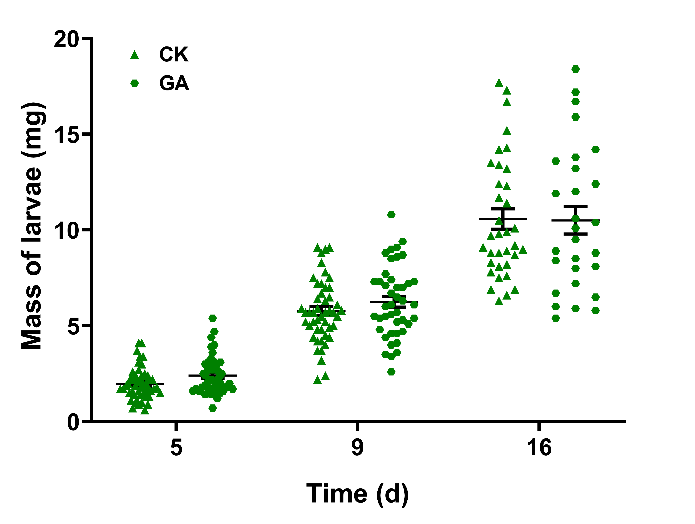 Supplementary Figure 1. Effect of GA on the weight gain of tea geometrid larvae in artificial diet assay. Data are presented as means ± SE (n = 40, Student’s t test).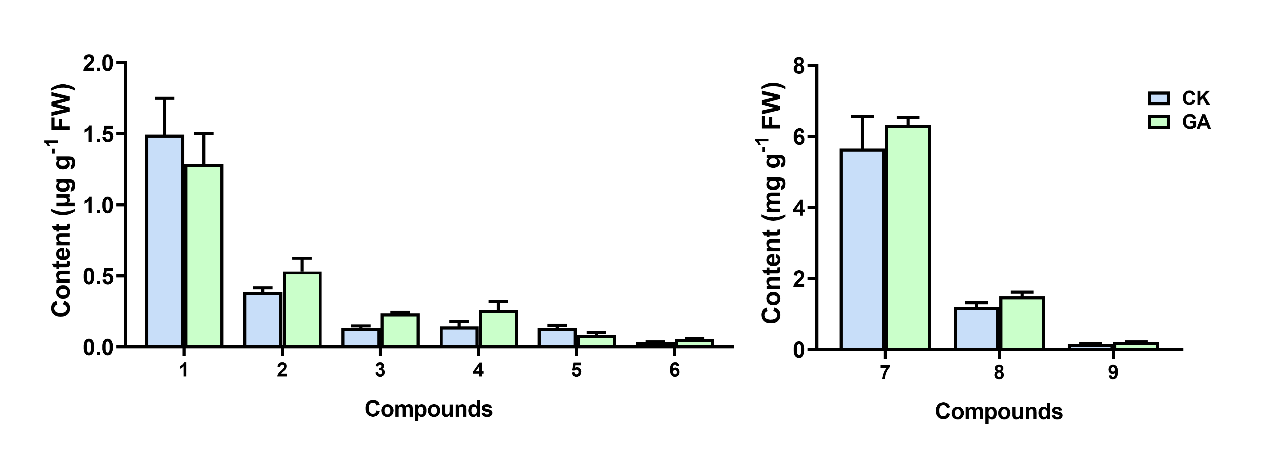 Supplementary Figure 2. Effects of GA treatment on the accumulation of metabolites in tea plant. 1. Isovitexin; 2. Cosnosiin; 3. Luteolin-7-o-glucoside; 4. Isoquerctrin; 5. Isoorientin; 6. Eriodictuol-7-o-glucoside; 7. epigallocatechin; 8. epicatechin; 9. gallocatechin. The data are presented as means + SE (n = 3, Student’s t test).PrimersPrimer sequence (5'–3')CsOPR3-QFCTCTCTCACAGGGTGGTGCTCsOPR3-QRCCAGGGCAATGTGGAAACCCCsJAZ1-QFCGGCCATAGACACTCCTCCACsJAZ1-QRTGGCATGCCGAGACTGAGATCsPAL2-QFCCAATTCCTTGCCAATCCTGTAACCsPAL2-QRCAACTGCCTCGGCTGTCTTTCTCsSDH1-QFTTGTGCTCCATTGATGAGTCCsSDH1-QRGAGGAGGATTTGGAGGTCTCGAPDH-QFGACTGGAGAGGTGGAAGAGCGAPDH-QRAGCCATTCCAGTCAATTTCC